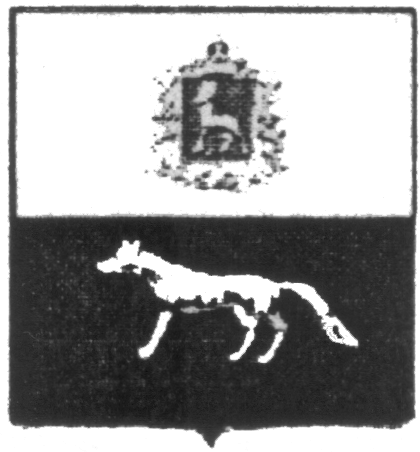 П О С Т А Н О В Л Е Н И Е       от 17.07.2018г. № 36О внесении изменений в Приложение к постановлению администрации сельского поселения Липовка муниципального района Сергиевский № 44 от 31.12.2015г. «Об утверждении муниципальной программы «Совершенствование муниципального управления  сельского поселения Липовка муниципального района Сергиевский» на 2016-2018гг.В соответствии с Федеральным законом от 06.10.2003 № 131-ФЗ «Об общих принципах организации местного самоуправления в Российской Федерации» и Уставом сельского поселения Липовка, в целях уточнения объемов финансирования проводимых программных мероприятий, Администрация сельского поселения Липовка муниципального района Сергиевский  ПОСТАНОВЛЯЕТ:        1.Внести изменения в Приложение к постановлению Администрации сельского поселения Липовка муниципального района Сергиевский № 44от 31.12.2015г. «Об утверждении муниципальной программы «Совершенствование муниципального управления  сельского поселения Липовка муниципального района Сергиевский» на 2016-2018гг. (далее - Программа) следующего содержания:        1.1.В Паспорте Программы позицию «Объемы и источники финансирования Программы» изложить в следующей редакции:         Общий объем финансирования Программы составляет 4782,17199  тыс. руб.,  в том числе:- средства местного бюджета – 4125,45104 тыс.рублей:2016 год – 1474,07819 тыс. руб.;2017 год –1214,28943 тыс. руб.;2018 год – 1437,08342 тыс. руб.  - средств областного бюджета – 330,00930 тыс.рублей:2016 год – 70,83734 тыс.руб.;2017 год – 259,17196 тыс.руб.2018 год – 0,00 тыс.руб.- средства федерального бюджета – 234,90000 тыс.рублей:2016 год – 77,20000 тыс. руб.;2017 год- 74,50000 тыс. руб.;2018 год- 83,20000 тыс. руб.- внебюджетные средства – 91,81165 тыс.рублей:2016 год – 34,16638 тыс. руб.;2017 год- 22,67061 тыс. руб.;2018 год- 34,97466 тыс. руб.     1.2.Раздел  Программы  4 «Ресурсное обеспечение реализации Программы» изложить в редакции согласно Приложению №1 к настоящему Постановлению.      2.Опубликовать настоящее Постановление в газете «Сергиевский вестник».      3.Настоящее Постановление вступает в силу со дня его официального опубликования.Глава сельского поселения Липовка муниципального района Сергиевский                                     Вершинин С.И.Приложение к постановлению администрации сельского поселения Липовка м.р.Сергиевский                                       №_____ от "___"________201_г.* Финансирование мероприятий осуществляется в форме субвенции муниципальному району Сергиевский согласно методик расчета объемов иных межбюджетных трансфертов.№ п/пНаименование мероприятияГоды реализацииГоды реализацииГоды реализации№ п/пНаименование мероприятия2016 год в тыс.руб.2017 год в тыс.руб.2018 год в тыс.руб.1Функционирование высшего должностного лица муниципального образования575,88531621,04332530,200442Функционирование местных администраций670,32661597,32436619,315063Укрепление материально-технической базы администрации74,485000,000000,000004Создание условий для развития малого и среднего предпринимательства*3,789043,400263,326305Осуществление полномочий по определению поставщиков(подрядчиков, исполнителей) для муниципальных нужд, в том числе размещение в единой информационной системе (ЕИС) план -закупок и внесенных в него изменений, размещение в ЕИС план –графика и внесенных в него изменений, а также размещение в ЕИС сведений и отчетов, предусмотренных Федеральным законом от 05.04.2013г. №44-ФЗ «О контрактной системе в сфере закупок товаров, работ, услуг для обеспечения государственных и муниципальных нужд»*1,936102,367393,460536Осуществление полномочий по принятию правовых актов по отдельным вопросам в рамках переданных полномочий*6,899627,6296510,812077Составление проекта бюджета поселения, исполнения бюджета поселения, осуществление контроля за его исполнением, составление отчета об исполнении бюджета поселения*36,1409539,9648256,634618Осуществление внешнего муниципального контроля*1,620911,810742,837249Информационное обеспечение населения сельского поселения 150,30000150,30000150,3000010Присвоение адресов объектам адресации, изменение, аннулирование адресов, присвоение наименований элементам улично-дорожной сети местного значения поселения, наименований элементам планировочной структуры в границах поселения, изменение, аннулирование таких наименований, размещение информации в государственном адресном реестре*6,899627,6296510,8120711Подготовка проекта генерального плана поселения, проекта правил землепользования и застройки поселения самостоятельно, либо на основании муниципального контракта, заключенного по итогам размещения заказа в соответствии с законодательством Российской Федерации*11,4993712,7160818,0201212Подготовка проектов планировки территории, проектов межевания территории самостоятельно либо на основании муниципального контракта, заключенного по итогам размещения муниципального заказа в соответствии с законодательством Российской Федерации (за исключением принятых нормативных правовых актов по указанным вопросам); проверка проектов планировки территории и проектов межевания территории на соответствии требованиям Градостроительного кодекса Российской Федерации*11,4993712,7160818,0201213Первичный воинский учет77,2000074,5000083,2000014Госпошлина0,000000,000000,0000015Обслуживание муниципального долга0,000000,000005,0000016Субсидии по итогам работы поселений27,800000,000000,0000017Подготовка и утверждение местных нормативов градостроительного проектирования поселения, внесение в них изменений0,0000012,4796510,8120818Внесение изменений в генеральный план и правила землепользования0,000000,000005,7574419Прочие мероприятия0,0000026,7500026,75000За счет средств местного бюджета:1474,078191214,289431437,08342За счет внебюджетных средств:34,1663822,6706134,97466За счет средств областного бюджета:70,83734259,171960,00000За счет средств федерального бюджета:77,2000074,5000083,20000ВСЕГО:1656,281911570,632001555,25808